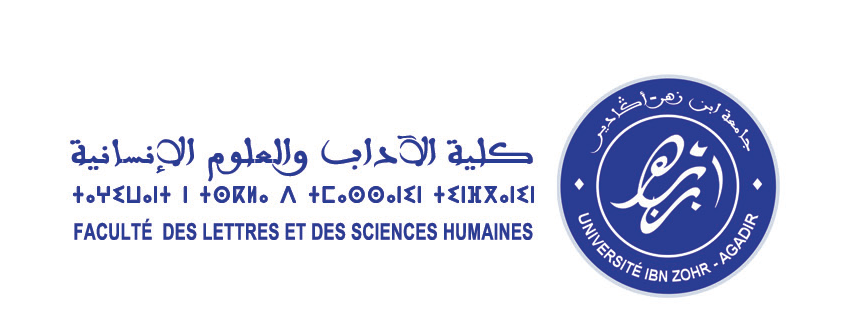 Département de SociologieFiche d’inscription au projet de fin d’étudeL’étudiant(e) :Nom :……………………………………………Prénom :………………………………………………………..CNE :…………………………………………………………………………………………………………………….Inscrit(e) en Semestre :……………………Option :         Travail social         Sociologie rurale et DéveloppementPrépare son projet de fin d’étude sous le thème :……………………………………………………….……………………………………………………………………………………………………………………………………Sous la direction du professeur :…………………………………………………………………………………L’encadrant                                                                                           Coordinatrice de la filière